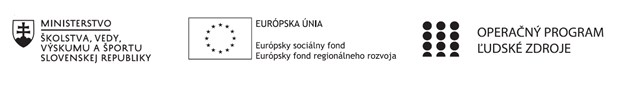 Správa o činnosti pedagogického klubu Príloha:Prezenčná listina zo stretnutia pedagogického klubuPrioritná osVzdelávanieŠpecifický cieľ1.1.1 Zvýšiť inkluzívnosť a rovnaký prístup ku kvalitnému vzdelávaniu a zlepšiť výsledky a kompetencie detí a žiakovPrijímateľGymnáziumNázov projektuGymza číta, počíta a bádaKód projektu  ITMS2014+312011U517Názov pedagogického klubu BioGYMZADátum stretnutia  pedagogického klubu9.9.2019Miesto stretnutia  pedagogického klubuGymnáziumMeno koordinátora pedagogického klubuMgr. Jana LeibiczerováOdkaz na webové sídlo zverejnenej správywww.gymza.skManažérske zhrnutie:krátka anotácia, kľúčové slová Plánované aktivity  klubuAktuálne vzdelávacie výsledky našich žiakov z biológieHlavné body, témy stretnutia, zhrnutie priebehu stretnutia:oboznámenie sa s plánom činnosti klubu, rozdelenie úloh, rozbor dosiahnutých  vzdelávacích výsledkov našich žiakov z biológie v minulom školskom rokuZávery a odporúčania:Pokračovať v inovatívnych formách vyučovania,Zadávať žiakom  diferencované úlohy  a úlohy na rozvoj prírodovednej gramotnosti,Vyhľadať si vhodné úlohy napr. z PISA testovania a prispôsobiť si ich pre potreby vzdelávania Vypracoval (meno, priezvisko)Mgr. Gabriela ČornáDátum9.9.2019PodpisSchválil (meno, priezvisko)Mgr. Jana LeibiczerováDátum9.9.2019Podpis